Přihláška na trenérský kurzNázev kurzu                         Termín kurzu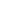 Jsem členem ČHS s platným členským průkazem (nehodící se škrtněte) Přihláška na trenérský kurzNázev kurzu                         Termín kurzuJsem členem ČHS s platným členským průkazem (nehodící se škrtněte) Informace týkající se uchazečeInformace týkající se uchazečePříjmení, jméno, titulDatum narozeníAdresa korespondenčníulice, č., město, PSČTelefonE-mailNejvyšší dosažené vzděláníDatum a podpis Prohlašuji, že všechny uvedené údaje jsou správnéDalší náležitosti přihlášky na kurz (instruktor lezení na umělé stěně je podmínka přijetí)Další náležitosti přihlášky na kurz (instruktor lezení na umělé stěně je podmínka přijetí)Napište, jaké jste dosud absolvovali kurzy a školení, u jakého školícího subjektu :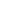    instruktor lezení na umělých stěnách 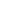    instruktor skalního lezení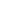    instruktor horolezectví Uveďte další kurzy a školení obdobného vzdělání (první pomoc, základy lezení a metodika jištění apod. v rozsahu alespoň 32 hodin):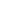 Napište, jaké jste dosud absolvovali kurzy a školení, u jakého školícího subjektu :   instruktor lezení na umělých stěnách    instruktor skalního lezení   instruktor horolezectví Uveďte další kurzy a školení obdobného vzdělání (první pomoc, základy lezení a metodika jištění apod. v rozsahu alespoň 32 hodin):Poplatek za kurzVýše poplatku je uvedena v propozicích. Hradí se po potvrzení o přijetí na kurz, dle pokynů sekretariátu ČHS na bankovní účet: 1727209504/0600  Moneta Money Bankspecifický symbol: datum narození ve formátu rrmmddvariabilní symbol: bude upřesněn při potvrzení o přijetí na kurzPoplatek za kurzVýše poplatku je uvedena v propozicích. Hradí se po potvrzení o přijetí na kurz, dle pokynů sekretariátu ČHS na bankovní účet: 1727209504/0600  Moneta Money Bankspecifický symbol: datum narození ve formátu rrmmddvariabilní symbol: bude upřesněn při potvrzení o přijetí na kurzČitelně vyplněnou přihlášku zašlete na adresu vzdelavani@horosvaz.cz, V případě, že máte instruktorskou kvalifikaci od jiného školícího subjektu než ČHS, pošlete též scan instruktorské kvalifikace.Čitelně vyplněnou přihlášku zašlete na adresu vzdelavani@horosvaz.cz, V případě, že máte instruktorskou kvalifikaci od jiného školícího subjektu než ČHS, pošlete též scan instruktorské kvalifikace.